                        BON DE PRE-RESERVATION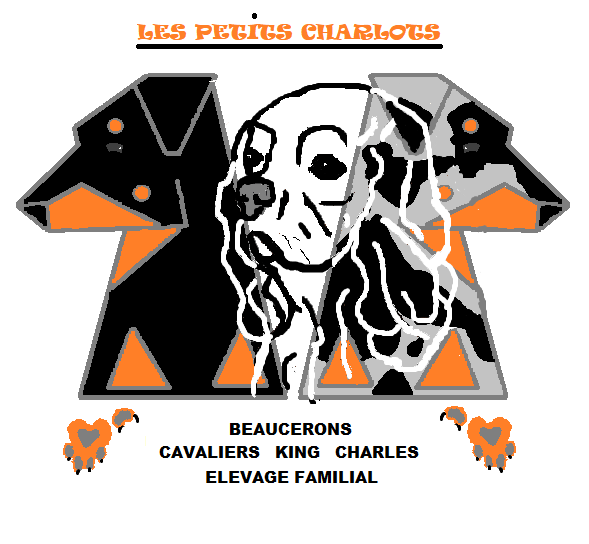 (à nous retourner par mail : petits.charlots@orange.fr, ou par courrier : Elevage des Petits Charlots, Myriam Vionnet, la Vaysse, 12170 Réquista)                    Date et conditions du premier contact :Nom : Prénom : Adresse postale : Téléphone 1 :Adresse mail :Nom et tel du vétérinaire qui suivra le chiot :Serait intéressé par un chiot de l’élevage des Petits Charlots :Nom que vous voulez donner au chiot :Sexe :Couleur :Mère :Il a été convenu après la naissance de la portée :           La renonciation                             O           Le report de la demande             O           modalités : confirmation de réservation           750 € par virement le :                                      solde de  1050 € par virement le :identification du compte pour une utilisation nationaleidentification du compte pour une utilisation nationaleidentification du compte pour une utilisation nationaleidentification du compte pour une utilisation nationaleidentification du compte pour une utilisation nationaleidentification du compte pour une utilisation nationaleidentification du compte pour une utilisation nationale1780700606006062552114409889code banqueguichetguichetnuméro de compteclé RIBVIONNET MyriamVIONNET MyriamVIONNET MyriamdomiciliationdomiciliationdomiciliationBICElevage des Petits CharlotsElevage des Petits CharlotsElevage des Petits CharlotsBP OCCITANE REQUISTABP OCCITANE REQUISTABP OCCITANE REQUISTACCBPFRPPTLSLa VaysseLa VaysseLa Vaysse12170 REQUISTA12170 REQUISTA12170 REQUISTAidentification du compte pour une utilisation internationale (IBAN)identification du compte pour une utilisation internationale (IBAN)identification du compte pour une utilisation internationale (IBAN)identification du compte pour une utilisation internationale (IBAN)identification du compte pour une utilisation internationale (IBAN)identification du compte pour une utilisation internationale (IBAN)identification du compte pour une utilisation internationale (IBAN)FR76  1780  7006  0625  5211  4409  889FR76  1780  7006  0625  5211  4409  889FR76  1780  7006  0625  5211  4409  889FR76  1780  7006  0625  5211  4409  889FR76  1780  7006  0625  5211  4409  889